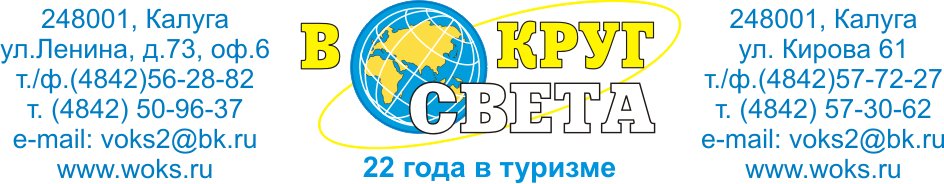 ЭКСКУРСИОННЫЙ АВТОБУСНЫЙ  ТУРВОЛЖСКАЯ СКАЗКАКАЗАНЬ – СВИЯЖСК - РАИФА - ЧЕБОКСАРЫПРОГРАММА ПРЕБЫВАНИЯ:1 деньОтправление16.00 - Калуга  (пл. Победы, памятник Воинам-афганцам)16.40  - Малоярославец17.00 Обнинск  (Автовокзал)18.30 – Наро-Фоминск (Пост ГАИ)	19.00 - Москва  (ст. м. «Юго-Западная», т/ц «Звездочка»)19.30-20.00 -  Серпухово(кафе Вояж, ул. Центральная 146)20.30-21.00 – Воскресенск, Егорьевск 20.30 – Орехово-Зуево (Автовокзал)Ночной переезд                                                                                          2 деньПрибытие в Казань. Завтрак в ресторане «Пирамида»Автобусная Обзорная экскурсия по городу Казань Во время экскурсии вы увидите самые известные достопримечательности Казани: Казанский Кремль, Старо-Татарская Слобода,татарская деревня Туган Авылым в центре города, старейшая мечеть Марджани, театр Г.Камала, таинственное озеро Кабан, Парк тысячелетия Казани, площадь Свободы, Казанский Университет, набережная реки Казанка, откуда открывается уникальный вид на побережье и Казанскую Ривьеру, Собор Петра и Павла, посетите чудотворную икону Казанской божьей матери.Посещение знаменитого Казанского Кремля. Вы увидите Спасскую башню, падающую башню Сююмбике, правительственные здания,посетите мечеть Кул-Шариф и Благовещенский собор. Вы будете восхищены красотой архитектуры и заворожены захватывающими историями о Казани. По маршруту будут остановки для красивых памятных фотографий. Национальный обед в ресторане «Пирамида». Размещение в гостинице.Свободное время.NEW!!! Посещение Национального музея Республики Татарстан3 деньЗавтрак в гостинице «шведский стол». Автобусная экскурсия в Раифский мужской Богородицкий монастырьВ  от Казани на берегу заповедного озера, среди лесов расположился Раифский монастырь.Его главная святыня – это чудотворная Грузинская икона Божьей Матери. Прекрасное место для посещения Ключа с живой водой, и часовня, куда под руководством своего наставника собирались для служения вечерни, утрени и часов. В монастырский комплекс входят Собор в честь Живоначальной Троицы, Собор Грузинской иконы Божией Матери, Церковь в честь Святых Отцев в Синае и Раифе избиенных, Колокольня с надвратной церковью в честь Архистратига Божия Михаила. Вы узнаете об уникальной истории монастыря, можете набрать целебной воды и посетить чудотворную икону.осмотр Храма всех религий на живописном берегу Волги.Автобусная экскурсия на остров – град Свияжск.Автобусная экскурсия на остров Остров-град Свияжск расположен в живописном устье реки Свияги на высоком холме «Высокая Гора». Изобильная природа окрестных мелководий, заливов и островов издревле привлекала человека. Расстояние от Казани совсем небольшое — вверх по Волге чуть более . Свияжск – это историко-культурная жемчужина Республики Татарстан. Древняя крепость, построенная в далеком средневековье в правление Ивана Грозного, служила военным форпостом в Поволжье и местом отдыха и подготовки военных частей для похода на неприступную крепость Казань.  В этом городе дух истории и жизни чувствуется в каждом памятнике, улице, закоулке.  В маршрут экскурсии входят уникальные исторические памятники: Собор Всех скорбящих Радости, Один из старейших деревянных храмов России — церковь Святой Троицы, Действующий Успенский монастырь с его архитектурным ансамблем 17 века, Конный двор и мастерские, прогулка по уездному Свияжску.Национальный обед в ресторане «Пирамида».NEW!!! Ночная экскурсия по Казани «Краса и диво ночной Казани!» (за доп плату)4 день Завтрак в гостинице «шведский стол». Освобождение номеров, с вещами к автобусу.Автобусная экскурсия в Чебоксары. Обзорная экскурсия по городу. В ходе экскурсии Вы увидите ряд достопримечательностей столицы Чувашии, которые расположены на берегах Чебоксарского залива, в том числе грандиозного монумента Матери-покровительнице. Вы прогуляетесь по берегу залива с великолепным видом на водную гладь, на бьющие струи фонтанов, белокаменные соборы, увидите здания административной части Чебоксар, необычное здание Речного вокзала, а также вы пройдете по пешеходной улице Чебокссар, по бульвару купца Ефремова.14.00 Обед в кафе15.00 Свободное время. Отправление  домой5 деньВозвращение домой